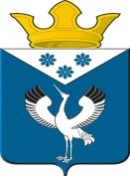 Российская ФедерацияСвердловская областьГлава муниципального образованияБаженовское сельское поселениеБайкаловского муниципального района Свердловской области РАСПОРЯЖЕНИЕот 13.04.2022г.с.Баженовское                                         № 34О введении особого противопожарного режима на территории муниципального образования Баженовское сельское поселение в 2022 годуВ соответствии с Лесным кодексом Российской Федерации, Федеральным законом от 21.12.1994 № 69-ФЗ «О пожарной безопасности», Федеральным законом от 06.10.2003 № 131-ФЗ «Об общих принципах организации местного самоуправления в Российской Федерации», Постановлением Правительства Российской Федерации от 16.09.2020 № 1479 «Об утверждении Правил противопожарного режима в Российской Федерации», Законом Свердловской области от 15.07.2005 № 82-ОЗ «Об обеспечении пожарной безопасности на территории Свердловской области», Постановлением Правительства Свердловской области от 18.03.2021 № 142-ПП «О мерах по обеспечению готовности Свердловской областной подсистемы единой государственной системы предупреждения и ликвидации чрезвычайных ситуаций к пожароопасному сезону»,  руководствуясь Уставаом Баженовского сельского поселения, 1. Ввести на территории муниципального образования Баженовское сельское поселение особый противопожарный режим с 15 апреля 2022 года.2.Руководителям предприятий, организаций и учреждений всех форм собственности:- очистить территории и отдельно стоящие объекты от горючих отходов, мусора и сухой растительности;- отремонтировать имеющиеся пожарные водоемы, заполнить водой и оборудовать указателями;- оборудовать выкидными рукавами водонапорные башни для заправки пожарной техники водой.3. Руководителям коллективных сельхозпредприятий, фермерских хозяйств:- оборудовать водонапорные башни и пожарные водоемы для забора воды пожарными машинами;- не допускать проведения сельхозпалов;- создать противопожарные полосы вокруг животноводческих ферм, сенных складов, других объектов (в том числе неиспользуемых) путем опахивания;- обработать не вспаханные с осени и примыкающие к населенным пунктам поля;-отремонтировать пожарные автомобили, организовать круглосуточное дежурство водителей;- не допускать случаев невыезда на пожары, по какой либо причине (отсутствие ГСМ, дежурных в пожарном ДЕПО);- иметь резервные емкости для подвоза воды на пожар.4. Всем жителям МО Баженовское сельское поселение:- навести порядок на своих усадьбах, очистить прилегающие территории от горючих отходов, мусора и  сухой травы;- на своих приусадебных участках иметь емкости с водой не менее 200л. и огнетушитель. Также иметь приставную лестницу, достигающую крыши, а на кровле лестницу, доходящую до конька крыши;- круглосуточно в сухую ветреную погоду запрещено топить печи, в остальные дни топить печи разрешается до 8 часов утра и после 20 часов.- следить за исправностью печей и дымоходов. В них не должно быть трещин и щелей. У печи должны быть исправные дверки, на полу перед топкой должен быть прибит лист железа 50х70см;- дымоходные трубы должны быть побелены.5. Ответственным за пожарную безопасность и санитарное состояние специалистам территорий Белоноговой Н.В., Субботиной М.П., Кукарских С.Л., Сутягиной О.Н.:- организовать работы по наведению санитарного порядка на подведомственных территориях, обратив особое внимание на нежилые дома, пустыри, берега рек, склоны оврагов;- провести дополнительные инструктажи по правилам пожарной безопасности и информирование  населения через средства массовой информации об установлении на территории муниципального образования особого противопожарного режима и проводимых мероприятиях, направленных на недопущение возникновения пожаров.6. На территории Баженовского сельского поселения запретить разводить костры и сжигать какой-либо мусор.7. В целях обеспечения сохранности лесов на территориях Баженовского сельского поселения во время пожароопасного периода: - Запретить, до особого распоряжения администрации МО Баженовское сельское поселение, посещение гражданами мест отдыха в лесных участках с розжигом костров. - Рекомендовать ГБУ «Байкаловское лесничество» и участковым уполномоченным  усилить контроль за соблюдением требований лесного законодательства и правил пожарной безопасности. 8. Настоящее распоряжение разместить на официальном сайте администрации муниципального образования Баженовское сельское поселение в сети «Интернет» http://bajenovskoe.ru. 9. Контроль за исполнением данного распоряжения возложить на земестителя главы администрации муниципального образования Баженовское сельское поселение Жилякова А.Н.Глава муниципального образованияБаженовское сельское поселение                                                  Байкаловского муниципального района                       Свердловской области                                                                  С.М. Спирин